June 20, 2014Docket Nos. M-2013-2341990M-2013-2341991M-2013-2341993M-2013-2341994JOHN F. POVILAITISCOUNSEL FOR FIRSTENERGYBUCHANNAN INGERSOLL & ROONEY409 NORTH SECOND STREETHARRISBURG, PA 17101-1357  Re:  Joint Petition of Metropolitan Edison Company, Pennsylvania Electric Company, Pennsylvania Power Company and West Penn Power Company For Approval of Their Smart Meter Deployment PlanDear Mr. Povilaitis:		By Order entered June 5, 2014 (June 5 Order), the Commission modified and approved the Smart Meter Deployment Plan (SMP) and the final Communications Plan for Metropolitan Edison Company, Pennsylvania Electric Company, Pennsylvania Power Company and West Penn Power Company (collectively, FirstEnergy).  The June 5 Order also directed FirstEnergy to file a final SMP and final Communications Plan incorporating the required modifications within 10 days of the entry of the June 5 Order.  FirstEnergy filed a final SMP and final Communications Plan on June 16, 2014.			Commission Staff has reviewed the final SMP and final Communications Plan and found they comply with the direction in the June 5 Order.  However, this is without prejudice to any formal complaints timely filed against said plans.			If you have any questions in this matter, please contact Daniel Searfoorce, Bureau of Technical Utility Services, at 717-783-6159 or dsearfoorc@pa.gov.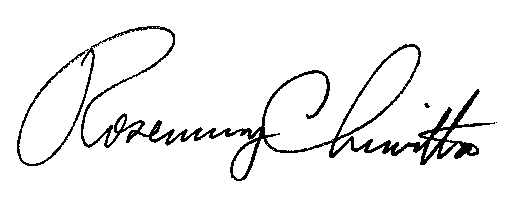 								Sincerely,								Rosemary Chiavetta								Secretary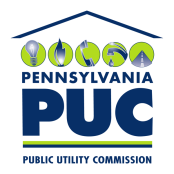  PUBLIC UTILITY COMMISSIONP.O. IN REPLY PLEASE REFER TO OUR FILE